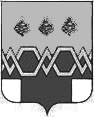 С О Б Р А Н И Е           Д Е П У Т А Т О ВМ А К С А Т И Х И Н С К О Г О       Р А Й О Н А Т В Е Р С К О Й   О Б Л А С Т ИРЕШЕНИЕ         От 00.00.2022 г.                                                                                 № 000                                                                                     О состоянии преступности на территории Максатихинского района и результатах оперативно-служебной деятельности Максатихинского отделения полиции МО МВД России «Бежецкий» за 2021 год	Заслушав информацию начальника Максатихинского отделения полиции МО МВД России «Бежецкий», майора полиции Д.А. Булкина, «О состоянии преступности на территории Максатихинского района и результатах оперативно-служебной деятельности Максатихинского отделения полиции МО МВД России «Бежецкий» за 2021 год», Собрание депутатов Максатихинского района решило:	1. Отчёт «О состоянии преступности на территории Максатихинского района и результатах оперативно-служебной деятельности Максатихинского отделения полиции МО МВД России «Бежецкий» за 2021 год» принять к сведению.	2. Настоящее решение вступает в силу со дня его подписания.Глава Максатихинского района                                                     К.Г. ПаскинПредседатель Собрания депутатовМаксатихинского района                                                             Н.А.Кошкаров 